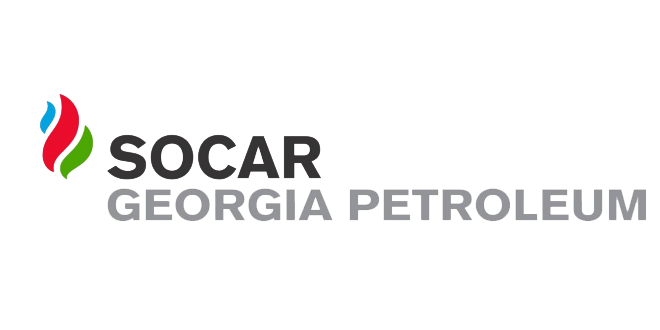 ელექტრონული ტენდერის განაცხადი№1ტენდერის აღწერილობაTexsan ტიპის დიზელ გენერატორებისთვის ზეთის შესყიდვის ტენდერი2კონკრეტული დავალება დიზელ გენერატორების ექსპლუატაციისთვის საჭირო ზეთი, ჯამურად 1,5 ტონა3მოთხოვნები პრეტენდენტების მიმართზეთის პარამეტრები:Density at 15°C: 0,87 g/mlViscosity at 40°C: 109 mm²/sViscosity Index: 133Flash point (COC):  223 °CPour point: -33 °C4გადახდის პირობები განიხილება პრეტენდენტის შემოთავაზება5ტენდერის ვადები 4 კალენდარული დღე6ხელშკeრულების ვადები 360 დღე7საგარანტიო პირობები 1 წელი 8sakontaqto piriმიხეილ გრიშაშვილი 577 15 88 99 